Organizace školního roku 2023/2024Státní svátky ve školním roce 2023/2024Začátek školního roku 2023/2024pátek 1. září 2023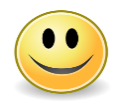 Podzimní prázdninyčtvrtek 26. října 2023 pátek 27. října 2023omezený provozomezený provozVánoční prázdniny sobota 23. prosince 2023 až pondělí 1. ledna 2024Začátek provozu MŠ v roce 2024úterý 2. ledna 2024Jarní prázdniny 5. března – 9. března 2024omezený provozVelikonoční prázdninyčtvrtek 28. března 2024omezený provozKonec školního roku 2023/2024pátek 28. června 2024Prázdninový provoz o hlavních prázdninách1. 7. 2024– 30. 8. 2024Rozpis prázdninového provozu bude zveřejněn do 29. 2.  2024 omezený provozZačátek školního roku  2024/2025pondělí 2. září 202428. září 2023 (čtvrtek)Den české státnosti1. ledna 2024(pondělí)Den obnovy samostatného českého státu28. října 2023(sobota)Den vzniku samostatného  československého státu29. března 2024 (pátek)Velký pátek17. listopadu 2023 (pátek)Den boje za svobodu a demokracii1. dubna 2024(pondělí)Velikonoční pondělí24. prosince 2023(neděle)Štědrý den1. května 2024 (středa)Svátek práce25. prosince 2023 (pondělí)1. svátek vánoční8. května 2024 (středa)Den vítězství26. prosince 2023 (úterý)2. svátek vánoční5. července 2024 (pátek)Den věrozvěstů Cyrila a Metoděje6. července 2024(sobota)Den upálení mistra Jana Husa